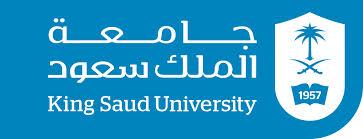 لمكرمة مديرة الروضة /                   	حفظها اللهالسلام عليكم ورحمة الله وبركاته                                   وبعد،،نفيدكم بأن الطالبة................................................ورقمها الجامعي (..................)هي إحدى طالبات قسم السياسات التربوية و رياض الأطفال بكلية التربية / جامعة الملك سعود، نأمل التكرم بتسهيل مهمتها وهي ملاحظة طفل ليوم كامل وذلك ضمن متطلبات مقرر232 روض ارشاد الطفل و توجيهه .كما نرجو من سعادتكم إفادتنا بحضور الطالبة من خلال الختم والتوقيع على خطاب الزيارة وتوضيح موعد حضور وانصراف الطالبة.شاكرين ومقدرين لكم تعاونكم معنا لتحقيق أهدافنا المرجوة ،، أستاذة المقرر        أ.غادة عمير   خاص بإدارة الروضة :أفيدكم علماُ بأنه قد تم حضور الطالبة ................................... من الساعة .......وحتى الساعة ...........مديرة الروضة :التوقيع:	الختم :                                                                                وكيلة قسم التربية ورياض الأطفال                                    	د. الجوهرة ال سعود 